T.C. BATI KARADENİZ KALKINMA AJANSI2024 YILI TURİZME YÖNELİK TEKNİK DESTEK PROGRAMI EĞİTİM KATILIMCI LİSTESİKATILIMCI LİSTESİ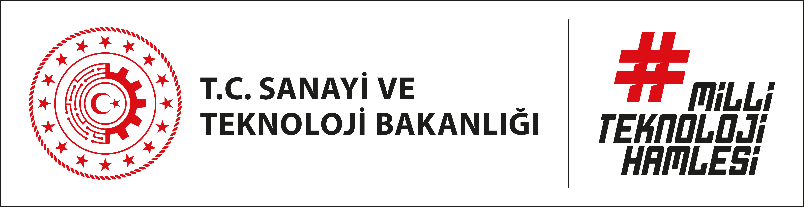 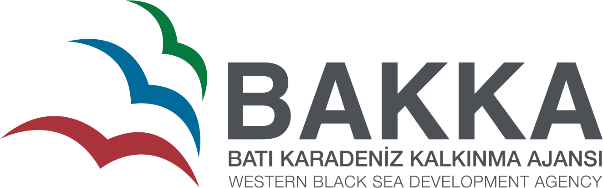 Sözleşme No:TR81/24/TURIZM-TD/Eğitimin Konusu: Proje Adı:Eğitim Verilen Gün Sayısı:Yararlanıcının Adı:Eğitim Süresi (Toplam Saat) :NoKurum AdıAdı Soyadı../../2024../../2024../../2024../../2024../../2024../../2024../../2024../../2024123456NoKurum AdıAdı Soyadı../../2024../../2024../../2024../../2024../../2024../../2024../../2024../../20247891011121314151617181920…TOPLAM KATILIMCI SAYISITOPLAM KATILIMCI SAYISITOPLAM KATILIMCI SAYISITOPLAM KATILIMCI SAYISITOPLAM KATILIMCI SAYISITOPLAM KATILIMCI SAYISITOPLAM KATILIMCI SAYISITOPLAM KATILIMCI SAYISITOPLAM KATILIMCI SAYISIEğitmenin Adı:Proje Yetkilisi Adı:Beyan Tarihi:Beyan Tarihi:İmza (Kurum Kaşesi):İmza (B.S. Kurum Mührü ve Kaşesi):